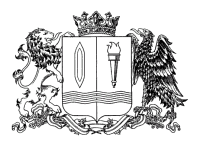 ПРАВИТЕЛЬСТВО ИВАНОВСКОЙ ОБЛАСТИПОСТАНОВЛЕНИЕОб организации работы при выполнении мероприятий по установке и эксплуатации рекламных конструкций в границах полос отвода автомобильных дорог общего пользования регионального и межмуниципального значения Ивановской областиПриложение к постановлению Правительства Ивановской областиот _____________________№ __ -пП О Р Я Д О Кработы при выполнении мероприятий по установке и эксплуатации рекламных конструкций в границах полос отвода автомобильных дорог общего пользования регионального и межмуниципального значения Ивановской области1. Общие положенияПорядок работы при выполнении мероприятий по установке и эксплуатации рекламных конструкций в полосах отвода автомобильных дорог общего пользования регионального и межмуниципального значения Ивановской области (далее - Порядок) разработан с целью реализации Департаментом дорожного хозяйства и транспорта Ивановской области (далее – Уполномоченный орган) полномочий по проведению торгов (в форме электронного аукциона) на право заключения договора на установку и эксплуатацию рекламных конструкций в границах полос отвода автомобильных дорог общего пользования регионального и межмуниципального значения Ивановской области, находящихся в постоянном (бессрочном) пользовании Уполномоченного органа, в соответствии с действующим законодательством Российской Федерации, а также в целях обеспечения контроля за установкой и эксплуатацией рекламных конструкций.Порядок разработан на основании Гражданского кодекса Российской Федерации, Федерального закона от 26.07.2006 № 135-ФЗ «О защите конкуренции», Федерального закона от 13.03.2006 № 38-ФЗ «О рекламе», Федерального закона от 08.11.2007 № 257-ФЗ «Об автомобильных дорогах и о дорожной деятельности в Российской Федерации и о внесении изменений в отдельные законодательные акты Российской Федерации» и иных нормативных правовых актов Российской Федерации.В настоящем Порядке понятия и определения используются в следующих значениях:1.1. Рекламораспространитель (далее - владелец рекламной конструкции) - физическое или юридическое лицо, обратившееся по принадлежности в муниципальное образование с целью получения разрешения на установку и эксплуатацию рекламной конструкции, а также в Уполномоченный орган с целью заключения договора на установку и эксплуатацию рекламных конструкций по результатам проведенных торгов.1.2. Разрешение на установку и эксплуатацию рекламной конструкции (далее - Разрешение) - документ, удостоверяющий права на установку рекламной конструкции и ее эксплуатацию в соответствии с Федеральным законом от 13.03.2006 № 38-ФЗ «О рекламе».1.3. Технический паспорт на установку и эксплуатацию рекламной конструкции - документ, содержащий фотомонтаж места установки и эксплуатации рекламной конструкции с размещенным на нем дизайн-макетом конструкции, карту (схему) размещения рекламной конструкции, фотографию места установки и эксплуатации рекламной конструкции, перечень согласующих организаций, отметки о выдаче ими согласования на установку по месту размещения, а также отметку администрации соответствующего муниципального образования о выдаче разрешения на установку и эксплуатацию рекламной конструкции.1.4. Рекламные конструкции - щиты, электронные табло, используемые с целью распространения рекламы, характеристики которых приведены в приложении № 4 к настоящему Порядку.2. Общие требования к размещению рекламных конструкций2.1. Общие требования к размещению рекламных конструкций разработаны на основании:Федерального закона от 13.03.2006 № 38-ФЗ «О рекламе»;Технического регламента Таможенного союза «Безопасность автомобильных дорог», принятого решением Комиссии Таможенного союза от 18.10.2011 № 827;ГОСТ 33027-2014. «Межгосударственный стандарт. Дороги автомобильные общего пользования. Требования к размещению средств наружной рекламы»;ГОСТ Р 52044-2003. «Государственный стандарт Российской Федерации. Наружная реклама на автомобильных дорогах и территориях городских и сельских поселений. Общие технические требования к средствам наружной рекламы. Правила размещения».2.2. Рекламные конструкции и их территориальное размещение должны соответствовать требованиям действующих нормативно-правовых актов и нормативно-технических документов.Проектная документация рекламной конструкции должна быть выполнена в соответствии с действующими государственными стандартами и другими нормативно-правовыми актами Российской Федерации.Уполномоченный орган определяет зоны возможного размещения рекламных конструкций в полосах отвода автомобильных дорог общего пользования регионального и межмуниципального значения Ивановской области.2.3. Рекламные конструкции не являются объектами капитального строительства. 2.4. Типовые и индивидуальные проекты рекламных конструкций должны пройти техническую экспертизу (на устойчивость, ветровую нагрузку, прочность фундамента и т.д.) в специализированных организациях, имеющих право на проведения таких работ. Владелец рекламной конструкции при внесении дополнений и/или изменений в утвержденную проектную документацию должен получить согласие организации, проводившей техническую экспертизу рекламной конструкции.2.5. Материалы, используемые при изготовлении всех типов рекламных конструкций, должны отвечать требованиям, установленным законодательством Российской Федерации. Устройство рекламной конструкции должно соответствовать техническим нормам и требованиям к устройствам соответствующего типа, должно быть безопасно спроектировано, изготовлено и установлено в соответствии с законодательством Российской Федерации.2.6. Строительно-монтажные и электромонтажные работы по установке и эксплуатации рекламных конструкций выполняются в соответствии с проектной документацией организациями, имеющими соответствующие разрешения на проведение таких работ.2.7. С целью обеспечения безопасности дорожного движения средства наружной рекламы не должны:размещаться на дорожном знаке, его опоре или на любом другом приспособлении, предназначенном для регулирования движения;ухудшать видимость средств регулирования дорожного движения или снижать их эффективность;ограничивать видимость элементов обустройства автомобильной дороги;иметь сходство (по внешнему виду, изображению или звуковому эффекту) с техническими средствами организации дорожного движения и специальными сигналами, а также создавать впечатление нахождения на дороге транспортного средства, пешехода, животных или иных объектов;иметь яркость элементов изображения при внутреннем и внешнем освещении выше фотометрических характеристик дорожных знаков;освещаться в темное время суток на участках дорог, где дорожные знаки не имеют искусственного освещения;вызывать ослепление светом участников дорожного движения, в том числе отраженным;создавать шум, превышающий допустимые уровни;препятствовать работе стационарных специальных технических средств, работающих в автоматическом режиме и имеющих функции фото- и киносъемки, видеозаписи для контроля за дорожным движением, пунктов и приборов автоматизированного учета движения транспортных средств, дорожных метеостанций и технических средств мониторинга состояния дорожного покрытия;размещаться в зоне транспортных развязок, пересечений и примыканий автомобильных дорог, железнодорожных переездов и искусственных дорожных сооружений ближе расчетного расстояния видимости от них;2.8. Рекламные конструкции не должны находиться без информационных сообщений.2.9. В случаях использования источников света, установленных отдельно от рекламной конструкции, крепления светильников должны быть закрыты декоративными элементами.2.10. На рекламных конструкциях не допускается размещение информации, не предназначенной для неопределенного круга лиц (частные объявления, личные поздравления и т.п.).2.11. Рекламная конструкция должна иметь маркировку с указанием владельца, номера его телефона и инвентарный номер конструкции.2.12. Требования по безопасности дорожного движения:2.12.1. Рекламные конструкции устанавливают с учетом проектов организации дорожного движения и расположения технических средств организации дорожного движения.2.12.2. При установке рекламных конструкций должны выполняться требования действующих нормативно-правовых актов по безопасности дорожного движения.2.12.3. При выполнении работ по монтажу и обслуживанию рекламных конструкций должны быть соблюдены требования по обеспечению безопасности дорожного движения в местах производства работ.3. Технические требования к рекламным конструкциям3.1. Проектирование, изготовление, монтаж, эксплуатация и утилизация рекламных конструкций и их частей должны соответствовать установленным в Российской Федерации требованиям качества и безопасности, предъявляемым к продукции, производственным процессам, эксплуатации и услугам согласно действующему законодательству Российской Федерации.3.2. С целью проверки соответствия рекламных конструкций требованиям безопасности проводится техническая экспертиза.3.3. Техническую экспертизу выполняют независимые экспертные организации.Независимая экспертная организация должна отвечать следующим критериям:- наличие Свидетельства о допуске на выполнение проектных работ и работ по техническому обследованию зданий и сооружений, выданное саморегулируемой организацией в установленном порядке;- наличие штатных специалистов, имеющих теоретические знания и практический опыт работы в области проектирования и обследования зданий, сооружений и электроустановок и имеющих свидетельства (аттестаты, сертификаты), подтверждающие их квалификацию;- наличие помещения, оборудования, поверенных средств измерений, лицензионного программного обеспечения, оргтехники, спецтехники, и других средств, необходимых для выполнения работ по экспертизе;- наличие Свидетельства органа по сертификации в области проектирования и экспертизы рекламных конструкций, зарегистрированного в установленном порядке;- наличие разработанной и сертифицированной в установленном порядке Системы менеджмента качества на соответствие требованиям «ГОСТ Р ИСО 9001-2015. Национальный стандарт Российской Федерации. Системы менеджмента качества. Требования»;- наличие Свидетельства о регистрации в установленном порядке электролаборатории в территориальном управлении Федеральной службы по экологическому, технологическому и атомному надзору.3.4. Технической экспертизе подлежат все отдельно стоящие рекламные конструкции.3.5. Технической экспертизе подлежат электроустановки всех рекламных конструкции независимо от их размеров и типов.3.6. Заключение независимой экспертной организации по проектной документации рекламных конструкций должно содержать следующие сведения:- подтверждение полноты и информативности рабочего проекта;- подтверждение правильности выбора конструкторских решений и используемых материалов;- подтверждение правильности выполненных расчетов;- подтверждение соблюдения в рабочем проекте требований технических регламентов, национальных стандартов, сводов правил и других нормативных документов;- подтверждение наличия у проектной организации свидетельства о допуске, выданного саморегулируемой организацией, на право проведения проектных работ;- заверенную нотариально, либо оригинальной печатью экспертной организации, выдавшей экспертное заключение, копию свидетельства о допуске, выданного саморегулируемой организацией экспертной организации на право проведения проектных работ.3.7. Техническая экспертиза рекламных конструкции включает в себя следующие работы:- экспертизу проектной документации рекламных конструкций в период до установки конструкции;- проверку соответствия вновь установленной наружной рекламы проектной документации рекламной конструкции после ввода в эксплуатацию (со сроком подачи рекламораспространителем заявки на обследование в течение 10 дней с момента установки рекламной конструкции);- информацию о плановых и контрольных обследованиях текущего состояния рекламных конструкций, находящихся в эксплуатации.3.8. Расходы уполномоченных независимых экспертных организаций, связанные с технической экспертизой проектной документации на рекламные конструкции, проверкой вновь установленных рекламных конструкций, несет владелец рекламной конструкции.3.9. По результатам экспертизы составляется экспертное заключение, которое выдается владельцу рекламной конструкции.3.10. При несоответствии проекта требованиям технических регламентов в отрицательном экспертном заключении дается краткое описание имеющихся отклонений. Работы по повторной экспертизе проводятся только после доработки проекта.3.11. Плановое обследование рекламных конструкций, находящихся в эксплуатации, производится Рекламораспространителем с периодичностью, установленной в договоре на установку и эксплуатацию рекламной конструкции, заключенном между Рекламораспространителем и Уполномоченным органом (примерная форма договора приведена в Приложении № 2 к настоящему Порядку).3.12. Плановое обследование включает:- проверку состояния и степень повреждения рекламной конструкции вследствие механических, температурных, коррозионных и иных воздействий;- проверку состояния электроустановки рекламной конструкции и соответствия ее нормативным документам;- контрольный расчет несущей способности рекламной конструкции проводится в случае его повреждения либо при отсутствии (утере) проектно-конструкторской документации. Контрольный расчет проводится по фактическим размерам и параметрам из предположения, что рекламная конструкция изготовлена из материалов минимальной прочности и с учетом обнаруженных повреждений;- контрольный расчет параметров электроустановки проводится при отсутствии (утере) электротехнической документации с учетом установленного электрооборудования.3.13. По результатам обследования составляется экспертное заключение, содержащее краткое описание имеющихся отклонений и выводы о возможности дальнейшей эксплуатации рекламной конструкции. Информация о несоответствии требованиям безопасности передается ежемесячно (а при аварийной ситуации - немедленно) в Уполномоченный орган.4. Порядок установки и эксплуатации рекламных конструкций4.1. Установка и эксплуатация рекламной конструкции осуществляется владельцем рекламной конструкции по договору на установку и эксплуатацию рекламной конструкции, при наличии разрешения на установку и эксплуатацию рекламной конструкции выдаваемого соответствующим муниципальным образованием.4.2. Договор на установку и эксплуатацию рекламной конструкции заключается на срок, определенный в соответствии с частью 5 статьей 19 Федерального закона от 13.03.2006 № 38-ФЗ «О рекламе», за исключением договора на установку и эксплуатацию временной рекламной конструкции, который может быть заключен на срок не более чем двенадцать месяцев.По окончании срока действия договора на установку рекламной конструкции обязательства сторон по договору прекращаются. Заключение договора на установку и эксплуатацию рекламной конструкции осуществляется в соответствии с законодательством Российской Федерации.4.2.1. Заключение договора на установку и эксплуатацию рекламной конструкции в полосе отвода автомобильной дороги общего пользования регионального и межмуниципального значения Ивановской области, осуществляется на основе торгов (в форме электронного аукциона), проводимых Департаментом конкурсов и аукционов Ивановской области в соответствии с законодательством Российской Федерации. Торги на право заключения договора на установку и эксплуатацию рекламной конструкции на земельном участке, который находится в собственности Ивановской области, а также на здании или ином недвижимом имуществе, проводятся после утверждения муниципальными образованиями, в соответствии с частью 5.8 статьи 19 Федерального закона от 13.03.2006 № 38-ФЗ «О рекламе» схем размещения рекламных конструкций и только в отношении рекламных конструкций, указанных в данных схемах.4.2.2. Порядок проведения торгов на право заключения договора на установку и эксплуатацию рекламной конструкции в полосе отвода автомобильной дороги общего пользования регионального и межмуниципального значения Ивановской области, приведен в Приложении 1 к настоящему Порядку.4.2.3. Порядок определения годового размера платы за установку и эксплуатацию рекламной конструкции в полосе отвода автомобильной дороги общего пользования регионального и межмуниципального значения Ивановской области, приведен в Приложении 3 к настоящему Порядку.4.3. После заключения договора на установку и эксплуатацию рекламной конструкции в полосе отвода автомобильной дороги общего пользования регионального и межмуниципального значения Ивановской области, владелец размещаемой рекламной конструкции обязан заключить с Уполномоченным органом соглашение об установлении сервитута на земельный участок, необходимый для размещения рекламной конструкции.4.4. Закладка фундаментов рекламных конструкций и проведение других земляных работ при их установке должны осуществляться в соответствии с требованиями действующего законодательства Российской Федерации, регулирующего проведение этих видов работ.4.5. Рекламораспространитель обязан в течение года с даты выдачи разрешения на установку и эксплуатацию рекламной конструкции установить конструкцию в соответствии с договором на установку и эксплуатацию рекламной конструкции.4.6. При производстве работ на месте установки рекламной конструкции Рекламораспространитель или уполномоченное им лицо при себе должны иметь разрешение на установку и эксплуатацию рекламной конструкции и другие документы, необходимые для производства работ по установке рекламной конструкции.4.7. При производстве работ по установке рекламной конструкции Рекламораспространитель несет ответственность в соответствии с законодательством Российской Федерации за любые нарушения правил безопасности, а также за неисправности и аварийные ситуации, возникшие из-за нарушения им согласованных с уполномоченными организациями условий монтажа и эксплуатации рекламной конструкции.4.8. Рекламораспространитель при эксплуатации рекламной конструкции обязан обеспечить безопасность жизни и здоровья людей, имущества всех форм собственности, и несет установленную законодательством Российской Федерации ответственность за ущерб, причиненный физическим и юридическим лицам в результате не обеспечения безопасной эксплуатации рекламной конструкции.4.9. Страхование ответственности Рекламораспространителя за причинение вреда жизни, здоровью, имуществу третьих лиц в результате установки и эксплуатации рекламной конструкции осуществляется Рекламораспространителем в срок не более 1 месяца с даты подписания договора на установку и эксплуатацию рекламной конструкции, но не позднее даты начала строительно-монтажных работ по установке рекламной конструкции.4.10. Рекламораспространитель обязан содержать рекламную конструкцию в надлежащем состоянии, а также обеспечивать уборку прилегающей территории за свой счет и своими силами, либо заключить договор об обслуживании рекламной конструкции и прилегающей территории со специализированными организациями.5. Демонтаж рекламных конструкций5.1. После прекращения по любым основаниям действия разрешения на установку и эксплуатацию рекламной конструкции либо договора на ее установку и эксплуатацию владелец рекламной конструкции обязан за свой счет в течение трех дней удалить информацию, размещенную на рекламной конструкции, а также в месячный срок произвести ее демонтаж и привести место установки рекламной конструкции в первоначальный вид.5.2. В случаях установки рекламной конструкции без разрешения или эксплуатации рекламной конструкции, срок действия разрешения на эксплуатацию которого истек, конструкция подлежит демонтажу.5.3. Порядок демонтажа рекламных конструкций, осуществляется в соответствии с законодательством Российской Федерации.5.4. В случае выявления сведений о несоблюдении технических требований и условий, подлежащих обязательному исполнению, при установке рекламных конструкций, информационных щитов и указателей владелец автомобильной дороги направляет данные сведения с приложением подтверждающих документов в соответствующие контрольные и (или) надзорные органы.6. Порядок рассмотрения заявлений на установку и эксплуатацию рекламных конструкций 6.1. Рекламораспространитель подает в Уполномоченный орган заявление на установку и эксплуатацию рекламной конструкции в границах полосы отвода.К заявлению прилагаются следующие документы:- копии паспорта или иного документа, удостоверяющего личность заявителя - физического лица, свидетельств о государственной регистрации и постановке на учет в налоговом органе (для индивидуальных предпринимателей);- копии устава, свидетельств о государственной регистрации и постановке на учет в налоговом органе, подтверждение полномочий лица, подписавшего заявление, копия выписки из Единого государственного реестра юридических лиц (для юридического лица);- технический паспорт на установку и эксплуатацию рекламной конструкции.6.2. Уполномоченный орган формирует постоянно действующую комиссию по рассмотрению заявлений на установку и эксплуатацию рекламных конструкций из числа своих работников, а также представителей УГИБДД УМВД России по Ивановской области, органов местного самоуправления Ивановской области (по согласованию) (далее - Комиссия); утверждает состав Комиссии, Положение о Комиссии.6.3. При поступлении заявления на установку и эксплуатацию рекламной конструкции в границах полосы отвода Комиссия принимает представленные заявителем документы, проводит их проверку. Несоответствие документов требованиям, установленным в пункте 6.1 настоящего Положения, является основанием для их возвращения заявителю в месячный срок с момента поступления документов с указанием причин возврата в письменной форме. 6.3.1. Если заявление соответствует требованиям, установленным в пункте 6.1 настоящего Положения, то Комиссия рассматривает поступившие документы и дает соответствующее заключение о возможном размещении рекламной конструкции на земельном участке после проведения торгов на право заключения договора на установку и эксплуатацию рекламной конструкции или об отказе в размещении рекламной конструкции на земельном участке в связи с невозможностью его использования под рекламные цели, о чем Уполномоченный орган информирует рекламораспространителя в письменной форме в месячный срок с момента поступления заявления. Уполномоченный орган в праве отказать в размещении рекламной конструкции, если она не соответствует требованиям разделов 2 и 3 настоящего Положения.6.3.2. В случае, если заявление соответствует установленным настоящим Положением требованиям, Уполномоченный орган принимает решение в форме распоряжения о проведении торгов.Комиссия в течение 7 рабочих дней с момента принятия решения о проведении торгов готовит аукционную документацию и направляет её в Департамент конкурсов и аукционов Ивановской области для проведения торгов - аукцион в электронной форме.6.4. Договор на установку и эксплуатацию рекламной конструкции на земельных участках в границах полос отвода автомобильных дорог общего пользования регионального и межмуниципального значения Ивановской области заключается Уполномоченным органом по результатам проведения торгов (аукциона в электронной форме) с победителем торгов, а в случае признания торгов несостоявшимися в связи с наличием единственного участника торгов - с единственным участником не позднее одного месяца с момента оплаты предмета аукциона.6.5. После заключения договора на установку и эксплуатацию рекламной конструкции в границах полос отвода автомобильной дороги общего пользования регионального или межмуниципального значения Ивановской области, владелец размещаемой рекламной конструкции обязан заключить с Уполномоченным органом соглашение об установлении сервитута на земельный участок, необходимый для размещения рекламной конструкции.Приложение 1 к Порядку работы при выполнении мероприятий по установке и эксплуатации рекламных конструкций в границах полос отвода автомобильных дорог общего пользования регионального и межмуниципального значения Ивановской областиП О Р Я Д О Корганизации проведения торгов на право заключения договоров на установку и эксплуатацию рекламных конструкций в границах полос отвода автомобильных дорог общего пользования регионального и межмуниципального значения Ивановской области1. Общие положения1.1. Настоящий Порядок определяет порядок организации торгов на право заключения договора на установку и эксплуатацию рекламных конструкций в границах полос отвода автомобильных дорог общего пользования регионального и межмуниципального значения Ивановской области, находящихся в постоянном (бессрочном) пользовании у Департамента дорожного хозяйства и транспорта Ивановской области (далее – Порядок, Торги), условия участия в них.1.2. Торги проводятся в форме – аукциона в электронной форме (далее – Аукцион).1.3. Организатором Торгов является Департамент конкурсов и аукционов Ивановской области (далее – Организатор торгов).1.4. Предметом Торгов является право на заключение договора на установку и эксплуатацию рекламной конструкции в границах полос отвода автомобильных дорог общего пользования регионального и межмуниципального значения Ивановской области (далее - договор на установку и эксплуатацию рекламной конструкции).1.5. Начальная цена предмета торгов устанавливается из расчета не менее стоимости платы по договору на установку и эксплуатацию рекламной конструкции, рассчитанной в соответствии с Приложением 3 к Порядку работы при выполнении мероприятий по установке и эксплуатации рекламных конструкций в границах полос отвода автомобильных дорог общего пользования регионального и межмуниципального значения Ивановской области, на заявленный период размещения рекламной конструкции.1.6. Решение о проведении Торгов принимается Департаментом дорожного хозяйства и транспорта Ивановской области (далее – Уполномоченный орган). Документация о торгах разрабатывается, утверждается Уполномоченным органом и направляется Организатору одновременно с решением о проведении Торгов.1.7. Организатор привлекает оператора электронной площадки из числа операторов электронной площадки, перечень которых утвержден Правительством Российской Федерации в соответствии с Федеральным законом от 05.04.2013 № 44-ФЗ «О контрактной системе в сфере закупок товаров, работ, услуг для обеспечения государственных и муниципальных нужд» (далее - оператор электронной площадки).2. Требования к претендентам на участие в Торгах2.1. Претендентами на участие в Торгах являются лица, желающие приобрести право на заключение договора на установку и эксплуатацию рекламной конструкции и подавшие заявку на участие в Торгах. Претендентами могут быть любые юридические лица независимо от организационно-правовой формы собственности, места нахождения или любые физические лица, в том числе индивидуальные предприниматели.2.2. Претендент на участие в аукционе должен быть зарегистрирован на электронной площадке в порядке, установленном регламентом электронной площадки.2.3. Претенденты на участие аукционе не допускаются к участию в следующих случаях:- претендент на участие в аукционе находится в стадии ликвидации, реорганизации или в отношении претендента на участие в аукционе имеются решения арбитражного суда о признании претендента на участие в аукционе банкротом и об открытии конкурсного производства, приостановлена деятельность претендента на участие в аукционе в порядке, предусмотренном Кодексом Российской Федерации об административных правонарушениях;- не представлены (представлены не в полном объеме) документы, установленные пунктом 4.7 настоящего Порядка;- не поступление в установленный срок задатка на счет, указанный в извещении о проведении аукциона;- подано две и более заявки от одного претендента на участие в аукционе в отношении одного и того же лота при условии, что поданные ранее заявки на участие в аукционе претендентом на участие в аукционе не отозваны.3. Порядок подготовки и организации Торгов3.1. Решение о проведении Торгов принимается в форме распоряжения Уполномоченного органа. 3.2. Распоряжением Уполномоченный орган определяет:1) перечень лотов с указанием их номеров и краткой характеристикой;2) начальную цену предмета Торгов;3) размер задатка по каждому лоту;4) величину повышения цены предмета Аукциона («шаг Аукциона»).Одновременно с распоряжением Уполномоченный орган направляет Организатору документацию на проведение торгов, в состав которой входит проект договора на установку и эксплуатацию рекламной конструкции и форма заявки на участие в аукционе.3.3. Организатор при подготовке и организации Торгов осуществляет следующие функции:1) формирует постоянно действующую комиссию по проведению Торгов, в состав которой включаются представители Департамента конкурсов и аукционов Ивановской области, Департамента дорожного хозяйства и транспорта Ивановской области, Департамента внутренней политики Ивановской области, Департамента управления имуществом Ивановской области (далее - Комиссия); 2) утверждает распоряжением состав Комиссии, Положение о Комиссии;3) определяет место, даты начала и окончания приема заявок, место, дату и время определения участников Торгов, место и срок подведения итогов Торгов;4) размещает извещение о проведении Торгов, содержащее сведения, указанные в пункте 4.6 настоящего Порядка; 6) размещает результаты торгов.4. Порядок проведения Аукциона4.1. Извещение о проведении Аукциона, а также документация на проведение торгов, в состав которой входит проект договора на установку и эксплуатацию рекламной конструкции и форма заявки на участие в аукционе, подлежит размещению на официальном сайте Российской Федерации для размещения информации о проведении торгов в информационно-телекоммуникационной сети Интернет (www.torgi.gov.ru) (далее - официальный сайт торгов), на электронной площадке, а также на официальном сайте Организатора Аукциона. Извещение публикуется не менее чем за 30 дней до дня проведения Аукциона.4.2. Уполномоченный орган принимает решение о внесении изменений в извещение о проведении электронного аукциона и (или) документацию на проведение торгов не позднее, чем за 5 дней до даты окончания подачи заявок на участие в электронном аукционе. В течение 1 рабочего дня с даты принятия указанного решения указанные изменения размещаются организатором на официальном сайте торгов, на электронной площадке, на официальном сайте Организатора. При этом срок подачи заявок на участие в аукционе должен быть продлён таким образом, чтобы с даты размещения изменений, внесенных в извещение о проведении электронного аукциона, до даты окончания подачи заявок на участие в аукционе он составлял не менее 15 дней. 4.3. Уполномоченный орган может отказаться от проведения аукциона в любое время, но не позднее чем за 3 дня до даты его проведения.Извещение об отказе от проведения аукциона размещается на официальном сайте торгов, на электронной площадке, на официальном сайте Организатора в течение 1 рабочего дня с даты принятия решения об отказе от проведения аукциона.В случае отказа от проведения аукциона оператор электронной площадки в установленные регламентом электронной площадки сроки возвращает претендентам на участие в аукционе заявки на участие в аукционе и прекращает блокирование денежных средств в размере задатка на лицевых счетах таких претендентов на электронной площадке.Прекращается блокирование денежных средств на специальном счете претендентов в сроки, установленные регламентом электронной площадки, с даты наступления одного из следующих случаев:1) размещение на официальном сайте торгов, на электронной площадке, на официальном сайте Организатора протокола об итогах аукциона. При этом возврат или прекращение блокирования осуществляется в отношении денежных средств всех претендентов;2) отмена торгов;3) отклонение заявки претендента;4) отзыв заявки претендентом до окончания срока подачи заявок.4.4. Аукцион проводится на электронной площадке в соответствии с регламентом электронной площадки.4.5. Претендент на участие в аукционе несет все расходы, связанные с подготовкой и подачей заявки на участие в аукционе. Организатор не имеет обязательств по расходам, связанным с подготовкой и подачей заявки на участие в аукционе.4.6. Извещение о проведении аукциона должно содержать следующие сведения:наименование организатора, его местонахождение, почтовый адрес, адрес электронной почты и номера контактных телефонов должностных лиц Организатора;наименование Уполномоченного органа, его местонахождение, почтовый адрес, адрес электронной почты и номера контактных телефонов должностных лиц;форма Торгов, порядок их проведения, в том числе определение лица, выигравшего Торги;предмет аукциона;адрес электронной площадки, на которой проводится аукцион;место, дата и время начала и окончания подачи заявок на участие в аукционе;адрес официального сайта торгов и адрес официального сайта Организатора, на которых размещаются извещение о проведении аукциона и документация о проведении аукциона;дата и время проведения аукциона;форма заявки на участие в аукционе;начальная (минимальная) цена предмета аукциона, срок действия договора;шаг электронного аукциона;место расположения, тип и вид рекламной конструкции и другие технические характеристики рекламной конструкции;требование о внесении задатка с указанием его размера, сроков внесения, а также реквизитов счета для его перечисления;срок отказа от проведения аукциона.4.7. Для участия в аукционе претендент на участие в аукционе в соответствии с регламентом электронной площадки проходит регистрацию на электронной площадке и направляет оператору электронной площадки следующие документы в электронном виде:заявка на участие в аукционе по форме, установленной в извещении о проведении аукциона;выписка из Единого государственного реестра юридических лиц, полученная не ранее чем за один месяц до даты начала срока подачи заявок на участие в аукционе (для юридических лиц);копия паспорта (для физических лиц);выписка из Единого государственного реестра индивидуальных предпринимателей, полученная не ранее чем за один месяц до даты начала срока подачи заявок на участие в аукционе (для индивидуальных предпринимателей);копии учредительных документов претендента на участие в аукционе (с учетом внесения изменений в указанные документы на момент подачи заявки на участие в аукционе) (для юридических лиц);решение об одобрении или о совершении крупной сделки либо копия указанного решения в случае, если требование о необходимости наличия указанного решения для совершения крупной сделки установлено законодательством Российской Федерации, учредительными документами юридического лица и если для претендента на участие в аукционе заключение договора, внесение задатка или обеспечение исполнения условий договора являются крупной сделкой;документы, подтверждающие полномочия лица действовать от имени претендента на участие в аукционе, - в случае представления документов представителем претендента на участие в аукционе;декларацию об отсутствии решения о ликвидации, реорганизации претендента на участие в аукционе (юридического лица), об отсутствии решения арбитражного суда о признании претендента на участие в аукционе (юридического лица, индивидуального предпринимателя) банкротом и об открытии конкурсного производства, об отсутствии решения о приостановлении деятельности претендента на участие в аукционе в порядке, предусмотренном Кодексом Российской Федерации об административных правонарушениях, подписанную лицом, полномочным действовать от имени претендента.4.8. Оператор электронной площадки осуществляет полномочия по проведению аукциона на электронной площадке в соответствии с регламентом электронной площадки.4.9. Рассмотрение заявок на участие в аукционе и определение участников аукциона осуществляется Комиссией.Срок рассмотрения заявок на участие в аукционе не может превышать 10 дней с даты окончания срока подачи заявок на участие в аукционе.По результатам рассмотрения заявок на участие в аукционе Комиссия принимает решение о допуске претендентов на участие в аукционе и признании их участниками аукциона или об отказе в допуске претендентов к участию в аукционе по основаниям, указанным в пункте 2.3 настоящего Порядка, которое оформляется протоколом рассмотрения заявок на участие в аукционе. Протокол подписывается всеми присутствующими членами Комиссии и в срок не позднее рабочего дня, следующего за днем окончания рассмотрения заявок на участие в аукционе, размещается Организатором на официальном сайте торгов, на электронной площадке, на официальном сайте Организатора.Подача предложений о цене предмета аукциона проводится в день и время, указанные в извещении о проведении аукциона.Подача предложений о цене предмета аукциона не проводится в случаях, если:на участие в аукционе не подано ни одной заявки на участие в аукционе, подана только одна заявка на участие в аукционе;в результате рассмотрения заявок на участие в аукционе все заявки на участие в аукционе отклонены;в результате рассмотрения заявок на участие в аукционе участником аукциона признан только один претендент на участие в аукционе.Предложением о цене предмета аукциона признается подписанное электронной подписью участника аукциона предложение о цене предмета аукциона.Подача предложений о цене предмета аукциона возможна в течение установленного регламентом электронной площадки временного интервала. Организатор направляет протокол об итогах аукциона оператору электронной площадки, который направляет в личный кабинет победителя аукциона соответствующее уведомление с протоколом об итогах аукциона, а также размещает в открытой части электронной площадки информацию об итоговой цене предмета аукциона и победителе аукциона.Протокол об итогах аукциона размещается на официальном сайте торгов, официальном сайте Организатора в течение 1 рабочего дня, следующего за днем окончания подведения итогов аукциона.Протокол об итогах аукциона является основанием для заключения договора с победителем аукциона.4.10. Аукцион является несостоявшимся, если на аукцион не подано ни одной заявки на участие в аукционе или если по результатам рассмотрения заявок на участие в аукционе принято решение об отказе в допуске к участию в аукционе всем претендентам на участие в аукционе, подавшим заявки на участие в аукционе, или если ни один из участников не сделал предложение о начальной цене.В случае принятия решения о допуске к участию в аукционе только одного претендента на участие в аукционе, в том числе единственно подавшего заявку на участие в аукционе, аукцион признаётся не состоявшимся, а договор заключается с единственным участником электронного аукциона по начальной цене предмета аукциона.4.11. Участники торгов вносят задаток в размере, в сроки и в порядке, которые указаны в извещении о проведении торгов. Если торги не состоялись, задаток подлежит возврату. Задаток возвращается также лицам, которые участвовали в торгах, но не выиграли их.При заключении договора с лицом, выигравшим торги, сумма внесенного им задатка засчитывается в счет исполнения обязательств по заключенному договору.5. Заключение договора5.1. Победитель аукциона в течение 5 рабочих дней со дня размещения протокола об итогах аукциона на официальном сайте торгов, на электронной площадке, а также на официальном сайте Организатора Аукциона производит оплату предмета аукциона в размере, указанном в протоколе об итогах аукциона, за минусом задатка, по реквизитам, указанным в документации о проведении аукциона.Заключение договора в форме электронного документа осуществляется в порядке, предусмотренном Гражданским кодексом Российской Федерации, а также в соответствии с Порядком работы при выполнении мероприятий по установке и эксплуатации рекламных конструкций в границах полос отвода автомобильных дорог общего пользования регионального и межмуниципального значения Ивановской области.5.2. В случае отказа или уклонения победителя торгов от заключения договора на установку и эксплуатацию рекламной конструкции в установленный срок победитель торгов утрачивает право на заключение договора и внесенный задаток ему не возвращается. Приложение 2 к Порядку работы при выполнении мероприятий по установке и эксплуатации рекламных конструкций в границах полос отвода автомобильных дорог общего пользования регионального и межмуниципального значения Ивановской областиПримерная форма договорана установку и эксплуатацию рекламных конструкций,размещаемых на земельных участках в полосе отводаавтомобильной дороги общего пользованиярегионального и межмуниципального значения Ивановской областиг. _________________                                            «__» ____________ 20__ г.Департамент дорожного хозяйства и транспорта Ивановской области, в дальнейшем именуемое «Уполномоченный орган», в лице _______________, действующего на основании ________________, с одной стороны, и ________________, в дальнейшем именуемое «Рекламораспространитель», в лице ___________________, действующего на основании _________________ с другой стороны, именуемые в дальнейшем Стороны, руководствуясь протоколом Комиссии «__» ____________ 20__ г. № __ «Об итогах торгов на право заключения договора на установку и эксплуатацию рекламной конструкции на земельном участке в полосе отвода автомобильной дороги ___________________», заключили настоящий договор (далее - Договор) о нижеследующем:1. Предмет договора1.1. В соответствии с настоящим Договором Рекламораспространитель имеет право установить рекламную конструкцию для распространения наружной рекламы на земельном участке в полосе отвода автомобильной дороги _______________ и осуществлять ее эксплуатацию, техническое обслуживание, а Уполномоченный орган обязуется в соответствии с условиями настоящего договора совершить необходимые действия по предоставлению Рекламораспространителю такой возможности.1.2. Настоящий договор устанавливает: место размещения рекламной конструкции ____________, тип рекламной конструкции _____________, тарифная категория _____________ (Ктер = ____), размер ________ (ширина x высоту/объем), площадь стороны _______ кв. м, количество сторон _______, подсвет ________, базовая ставка ___________, общая площадь конструкции _______ кв. м. (указывается в соответствии с утвержденным Порядком расчета годового размера платы за установку и эксплуатацию рекламной конструкции). Перечень рекламных конструкций и их характеристики (в том числе адреса) является приложением 1 к настоящему договору.2. Место размещения рекламной конструкции.2.1. Место размещения рекламной конструкции (далее - Рекламное место) находится по адресу (наименование автомобильной дороги, км (справа\слева), координаты GPS): __________________________________.3. Срок договора3.1. Настоящий Договор вступает в силу с момента его подписания и действует в течение ______ лет в соответствии с разрешением на установку рекламной конструкции № __________ от _________, выданным _______________________________________________________________.3.2. По окончании срока действия настоящего Договора обязательства Сторон по Договору прекращаются.4. Платежи и расчеты по Договору4.1. Плата за право заключения настоящего Договора осуществляется Рекламораспространителем на основании протокола Комиссии «__» _________ 20__ г. № ______ «Об итогах торгов на право заключения договора на установку и эксплуатацию рекламных конструкций на земельном участке в полосе отвода автомобильной дороги _______________».Плата за право заключения настоящего Договора составляет ____________ (прописью), в том числе НДС 18% _______________ (прописью). С учетом внесенного задатка в размере ______________ (прописью) при проведении торгов, платеж составляет _________________ (прописью).4.2. Годовая плата за установку и эксплуатацию рекламной конструкции осуществляется ежеквартально равными платежами до 15 числа последнего месяца текущего квартала и определяется в соответствии с Порядком расчета годового размера платы за установку и эксплуатацию рекламной конструкции, утвержденным ____________________________, и составляет _________________________ (прописью), в том числе НДС 18% ______________________ (прописью).4.3. Изменение платы за установку и эксплуатацию рекламной конструкции осуществляется в соответствии с пунктом 2 Порядка расчета годового размера платы за установку и эксплуатацию рекламной конструкции _________________ утвержденного ________________.4.4. Реквизиты для перечисления платы за установку и эксплуатацию рекламной конструкции:Банк получателя:____________________________БИК ____________Расчетный счет N __________________Получатель:ИНН _____________, КПП _____________КБК ________________________________________________ОКАТО ________________________Назначение платежа: плата по договору от ___________ № ______ на установку и эксплуатацию рекламной конструкции.4.5. Оплата НДС в размере 18% по данному договору осуществляется по следующим реквизитам:Банк получателя:____________________________БИК ____________Расчетный счет N __________________Получатель:ИНН _____________, КПП _____________КБК ________________________________________________ОКАТО ________________________Назначение платежа: НДС по договору от ___________ № _______ на установку и эксплуатацию рекламной конструкции.4.6. Размер платы за неполный период (квартал) исчисляется пропорционально количеству календарных дней установки и эксплуатации рекламной конструкции в квартале к количеству дней данного квартала.4.7. Плата за установку и эксплуатацию рекламной конструкции исчисляется с момента заключения настоящего Договора.4.8. Рекламораспространитель обязан предоставить в Уполномоченный орган копии документов, подтверждающих перечисление денежных средств, в течение 5 (пяти) рабочих дней с момента платы.4.9. Размер годовой платы по договору может быть изменен Уполномоченным органом в одностороннем порядке в случае изменения базовой ставки и коэффициентов, применяемых для расчета платы за установку и эксплуатацию рекламной конструкции, при этом Уполномоченный орган направляет Рекламораспространителю уведомление, которое является неотъемлемой частью настоящего договора.4.10. Расчет стоимости платы за установку и эксплуатацию рекламной конструкции приведен в приложении № ____ к настоящему Договору.4.11. При необходимости перерасчет платы за установку и эксплуатацию рекламной конструкции, производится путем заключения дополнительного соглашения к настоящему договору.5. Права и обязанности сторон5.1. Уполномоченный орган обязан:5.1.1. Предоставить Рекламораспространителю указанное в пункте 2 настоящего Договора Рекламное место для установки и эксплуатации рекламной конструкции на срок, определенный пунктом 3.1 настоящего Договора.5.1.2. Не создавать препятствий Рекламораспространителю при монтаже рекламной конструкции при условии наличия у последнего необходимой разрешительной документации.5.1.3. Оказывать в период действия Договора Рекламораспространителю консультационную, информационную и иную помощь в целях эффективного и соответствующего законодательству Российской Федерации использования рекламного места, предоставленного в соответствии с условиями настоящего Договора.5.1.4. Осуществлять контроль за техническим состоянием, целевым использованием, внешним видом рекламной конструкции. В случае выявления несоответствия технического состояния или внешнего вида, а также фактов нецелевого использования рекламной конструкции Уполномоченный орган направляет Рекламораспространителю требование об устранении нарушений условий размещения рекламной конструкции с указанием срока на устранение.5.1.5. Информировать Рекламораспространителя об изменении условий установки и эксплуатации рекламных конструкций на территории _______________________________________________________________.5.1.6. Заключить с владельцем рекламной конструкции соглашения об установлении сервитута в соответствии с действующим законодательством Российской Федерации.5.2. Уполномоченный орган имеет право:5.2.2. Использовать рекламную конструкцию в целях размещения социальной рекламы, представляющую особую общественную значимость для Уполномоченного органа и региона в целом.5.3. Рекламораспространитель обязан:5.3.1. Осуществлять эксплуатацию рекламной конструкции в полном соответствии с требованием действующего законодательства Российской Федерации, выданным разрешением на установку и эксплуатацию рекламной конструкции, требованиями настоящего Договора, в т.ч. заключить с Уполномоченным органом соглашение об установлении сервитута в отношении земельного участка, на котором планируется установить рекламную конструкцию.5.3.2. В течение всего срока эксплуатации обеспечить надлежащее техническое состояние рекламной конструкции, обеспечивать уборку и содержание прилегающей территории в радиусе рекламной конструкции в 20 метров.5.3.3. Проводить плановое обследование рекламных конструкций, находящихся в эксплуатации, не реже чем ________________.5.3.4. Своевременно производить оплату в соответствии с условиями настоящего Договора. Датой внесения платы считается дата приема банком к исполнению платежного поручения.5.3.5. По требованию Уполномоченного органа размещать на рекламной конструкции социальную рекламу, представляющую особую общественную значимость.При этом Уполномоченный орган согласовывает с Рекламораспространителем точный период размещения не менее чем за 5 рабочих дней до даты планируемого размещения.5.3.6. В случае прекращения либо досрочного расторжения настоящего Договора, а также в случае аннулирования разрешения или признания его недействительным произвести демонтаж рекламной конструкции в течение месяца и удалить информацию, размещенную на такой рекламной конструкции в течение трех дней.5.3.7. После демонтажа рекламной конструкции произвести за свой счет благоустройство места установки в течение трех рабочих дней.5.4. Рекламораспространитель имеет право:5.4.1. Разместить на предоставленном Рекламном месте принадлежащую ему рекламную конструкцию, соответствующую всем требованиям, на срок, указанный в пункте 3.1 настоящего Договора.6. Ответственность сторон6.1. Стороны, виновные в неисполнении или ненадлежащем исполнении обязательств по настоящему Договору, несут ответственность в соответствии с действующим законодательством Российской Федерации.6.2. Рекламораспространитель несет ответственность за нарушения Федерального закона от 13.03.2006 № 38-ФЗ «О рекламе», допущенные им при установке и эксплуатации рекламной конструкции, а также за ущерб, причиненный рекламной конструкцией жизни, здоровью и имуществу третьих лиц, в соответствии с действующим законодательством Российской Федерации.6.3. За несвоевременную оплату по настоящему договору Рекламораспространитель уплачивает пени в размере одной трехсотой ставки рефинансирования Центрального банка Российской Федерации, действующей на день возникновения просрочки, от неперечисленных сумм за каждый день просрочки.Оплата пеней не освобождает Рекламораспространителя от внесения платы в соответствии с условиями настоящего Договора.7. Порядок изменения, прекращения и расторжения Договора7.1. Изменение и расторжение Договора возможны по соглашению сторон.Изменения и дополнения в Договор оформляются письменно в форме дополнительных соглашений, которые являются неотъемлемой частью Договора с момента их подписания.7.2. Договор может быть расторгнут в одностороннем порядке при существенном нарушении договора другой стороной.В случае одностороннего расторжения сторона Договора направляет другой стороне Договора уведомление о расторжении Договора с указанием даты его прекращения, но не менее чем за 30 дней.7.3. Уполномоченный орган вправе расторгнуть настоящий Договор в одностороннем порядке в следующих случаях:7.3.1 Размещение материалов, не относящихся к рекламе, социальной рекламе, или использования рекламной конструкции не по целевому назначению.7.3.2. Смены владельца рекламной конструкции без уведомления Уполномоченного органа в течение 5 дней с документированной даты смены владельца.7.3.3. Невнесения в установленный срок платы по настоящему Договору, если просрочка платежа составляет более 3 месяцев.7.3.4. Невыполнения Рекламораспространителем обязанности по размещению социальной и рекламы, представляющей особую общественную значимость.7.3.5. Неоднократного невыполнения требований Уполномоченного органа об устранении несоответствия размещения рекламной конструкции, установленного уполномоченными органами, разрешению и техническим требованиям, определенным для конструкций данного типа.7.3.6. Невыполнения Рекламораспространителем пункта 5.3.1 настоящего Договора.7.4. В случае прекращения настоящего Договора в соответствии с пунктами 7.3 денежные средства, оплаченные Рекламораспространителем, возврату не подлежат.8. Порядок разрешения споров8.1. Стороны договорились принимать все меры к разрешению разногласий между ними путем переговоров.8.2. При невозможности достигнуть соглашения все вопросы, имеющие отношение к настоящему Договору, но прямо в нем не оговоренные, разрешаются в суде.9. Форс-мажорные обстоятельства9.1. Стороны освобождаются от ответственности за частичное или полное неисполнение обязательств по настоящему Договору, если оно явилось следствием обстоятельств непреодолимой силы.9.2. Сторона, для которой создалась невозможность исполнения обязательств, обязана в письменной форме в 10-дневный срок письменно известить другую сторону о наступлении вышеизложенных обстоятельств, предоставив дополнительно подтверждение компетентных органов.9.3. Невыполнение условий пункта 9.2 лишает сторону права ссылаться на форс-мажорные обстоятельства при невыполнении обязательств по настоящему Договору.9.4. При наступлении форс-мажорных обстоятельств Стороны имеют право отложить выполнение своих обязательств, соразмерно времени, в течение которого будут действовать данные обстоятельства, пересмотреть условия настоящего Договора или отказаться от дальнейшего выполнения своих обязательств, в случае если эти обстоятельства будут длиться более трех месяцев, и расторгнуть настоящий Договор при условии достижения компромисса по всем спорным вопросам.10. Прочие условия10.1. Заключение Договора осуществляется в соответствии с нормами гражданского законодательства Российской Федерации.10.2. Стороны настоящего Договора обязаны письменно уведомлять об изменении организационно-правовой формы, юридического адреса, банковских реквизитов не позднее 3 (трех) рабочих дней с начала указанных изменений.10.3. Настоящий договор составлен в двух экземплярах, имеющих равную юридическую силу, по одному экземпляру для каждой стороны.11. Адреса и банковские реквизиты сторон                              Подписи сторон:     «Уполномоченный орган»:                            «Рекламораспространитель»: Должность, подпись                                            Должность, подпись                     М.П.                                                               М.П.Приложение 3 к Порядку работы при выполнении мероприятий по установке и эксплуатации рекламных конструкций в границах полос отвода автомобильных дорог общего пользования регионального и межмуниципального значения Ивановской областиП О Р Я Д О Красчета годового размера платы за установку и эксплуатацию рекламной конструкции1. Общие положенияНастоящий Порядок разработан в целях определения годового размера платы за установку и эксплуатацию рекламных конструкций, размещаемых на земельном участке в полосе отвода автомобильной дороги общего пользования регионального и межмуниципального значения Ивановской области.2. Порядок исчисления2.1. Исчисление годового размера платы за установку и эксплуатацию рекламной конструкции осуществляется по следующей формуле:П = Бс * S * Кр * Км * Кс * Кт, гдеП - годовой размер платы за установку и эксплуатацию рекламной конструкции, рублей;Бс - базовая ставка платы за установку и эксплуатацию рекламной конструкции.Без налога на добавленную стоимость;S - площадь информационного поля рекламной конструкции, кв. м.;Кр - коэффициент, отражающий зависимость размера оплаты от площади информационного поля одной стороны рекламной конструкции по типу рекламной конструкции;Км - коэффициент, учитывающий особенности размещения типов рекламных конструкций по ее местоположению;Кс - коэффициент, стимулирующий внедрение новых технологий, в том числе учитывающий освещение рекламной конструкции;Кт - коэффициент, учитывающий территориальную привязку.Значения коэффициентов устанавливаются Уполномоченным органом - владельцем а\д по представленной таблице:2.2. Исчисление платы за установку и эксплуатацию временной рекламной конструкции (на срок менее двенадцати месяцев) осуществляется по следующей формуле:П = (Бс * S * Кр * Км * Кс * Кт) / 12 * М, гдеМ - количество месяцев, в течение которых действует договор на установку и эксплуатацию рекламной конструкции.2.3. За размещение социальной рекламы (информация, направленная на достижение благотворительных и иных общественно полезных целей, а также обеспечение интересов государства, населения и местного самоуправления), а также за размещение на рекламной конструкции праздничного оформления и рекламы, представляющей особую общественную значимость, плата за установку и эксплуатацию рекламной конструкции не взимается. При расчете размера оплаты за установку и эксплуатацию рекламной конструкции срок размещения социальной рекламы исключается из оплачиваемого периода. В случае размещения вышеуказанной информации в оплаченный период последний продлевается на срок ее размещения.Для расчета суммы, на которую уменьшается плата за установку и эксплуатацию рекламной конструкции, используется следующая формула:Всоц = П / 365 * Д, гдеВсоц - сумма, исключаемая из платы за установку и эксплуатацию рекламной конструкции, руб.;Д - количество дней в году, когда рекламная конструкция использовалась для размещения праздничного оформления, социальной рекламы и рекламы, представляющей особую общественную значимость.Приложение 4 к Порядку работы при выполнении мероприятий по установке и эксплуатации рекламных конструкций в границах полос отвода автомобильных дорог общего пользования регионального и межмуниципального значения Ивановской областиХ А Р А К Т Е Р И С Т И К Ирекламных конструкцийСтационарные конструкции:Щитовые установки - отдельно стоящие на земле рекламные конструкции, имеющие внешние поверхности для размещения информации и состоящие из фундамента, стойки, каркаса и информационного поля.Щитовые установки подразделяются по площади информационного поля одной стороны на следующие виды:- Щиты 3,7 x 2,7 м - щитовые рекламные конструкции малого формата, имеющие внешние поверхности, специально предназначенные для размещения рекламы. Щиты состоят из фундамента, каркаса, опоры и информационного поля размером 3,7 x 2,7 м. Площадь информационного поля щита определяется общей площадью его сторон. Количество сторон щита не может быть более двух. Фундамент щита не должен выступать над уровнем земли. В исключительных случаях, когда заглубление фундамента невозможно, допускается размещение с частичным заглублением фундамента на 0,1 - 0,2 м при наличии бортового камня или дорожных ограждений. Щиты, выполненные в одностороннем варианте, должны иметь декоративно оформленную обратную сторону. Щиты должны быть оборудованы внутренним или внешним подсветом, системой аварийного отключения от сети электропитания и соответствовать требованиям пожарной безопасности.В соответствии с утвержденным дизайн-кодом щитовые рекламные конструкции размером 3,7 x 2,7 м предназначены для размещения в полосе отвода автомобильных дорог общего пользования регионального и межмуниципального значения в Ивановском районе, городе Кохма, городе Иваново.- Щиты 6 x 3 м - щитовые рекламные конструкции среднего формата, имеющие внешние поверхности, специально предназначенные для размещения рекламы. Щиты состоят из фундамента, каркаса, опоры и информационного поля размером 6 x 3 м. Площадь информационного поля щита определяется общей площадью его сторон. Количество сторон щита не может быть более двух. Фундамент щита не должен выступать над уровнем земли. В исключительных случаях, когда заглубление фундамента невозможно, допускается размещение с частичным заглублением фундамента на 0,1 - 0,2 м при наличии бортового камня или дорожных ограждений. Щиты, выполненные в одностороннем варианте, должны иметь декоративно оформленную обратную сторону. Щиты должны быть оборудованы внутренним или внешним подсветом, системой аварийного отключения от сети электропитания и соответствовать требованиям пожарной безопасности.- Суперборды и суперсайты - щитовые рекламные конструкции большого формата, имеющие внешние поверхности, специально предназначенные для размещения рекламы. Суперборды и суперсайты состоят из фундамента, каркаса, опоры и информационного поля. Суперборды и суперсайты должны иметь внутренний или внешний подсвет. Размер одной стороны информационного поля суперборда составляет 12 x 4 м. Размер одной стороны информационного поля суперсайта составляет 15 x 5 м. Площадь информационного поля суперборда и суперсайта определяется общей площадью их сторон. Количество сторон у супербордов и суперсайтов не может быть более трех. Фундамент суперборда и суперсайта не может выступать над уровнем земли. Суперборд и суперсайт, выполненные в одностороннем варианте, должны иметь декоративно оформленную обратную сторону.В отдельных случаях могут применяться:- конструкции, размещаемые в соответствии с разработанными концепциями наружного оформления трасс;- конструкции, размещаемые с учетом конкретных градостроительных условий.Требования к щитовым установкам:- щитовые установки выполняются, как правило, в двустороннем варианте;- щитовые установки, выполненные в одностороннем варианте, должны иметь декоративно оформленную обратную сторону;- фундаменты отдельно стоящих установок не должны выступать над уровнем земли. В исключительных случаях, когда заглубление фундамента невозможно, допускается размещение более чем на 5 см фундаментов без заглубления при наличии бортового камня или дорожных ограждений (по ГОСТ Р 52289-2019. Национальный стандарт Российской Федерации. Технические средства организации дорожного движения. Правила применения дорожных знаков, разметки, светофоров, дорожных ограждений и направляющих устройств). При этом они должны быть декоративно-художественно оформлены по согласованию с Уполномоченным органом;- конструктивные элементы жесткости и крепления (болтовые соединения, элементы опор, технологические косынки и т.п.) должны быть закрыты декоративными элементами;- щитовые установки не должны иметь видимых элементов соединения различных частей конструкций (торцевые поверхности конструкций, крепления осветительной арматуры, соединения с основанием);Электронные экраны (электронные табло) - рекламные конструкции, предназначенные для воспроизведения изображения на плоскости экрана за счет светоизлучения светодиодов, ламп, иных источников света или светоотражающих элементов. Площадь информационного поля определяется габаритами светоизлучающей поверхности.Отдельно стоящие электронные экраны должны иметь декоративно оформленную обратную сторону, фундаменты отдельно стоящих электронных экранов не должны выступать над уровнем земли. В исключительных случаях, когда заглубление фундамента невозможно, допускается размещение фундаментов без заглубления при наличии бортового камня или дорожных ограждений (по ГОСТ Р 52289-2019. Национальный стандарт Российской Федерации. Технические средства организации дорожного движения. Правила применения дорожных знаков, разметки, светофоров, дорожных ограждений и направляющих устройств). При этом они должны быть декоративно-художественно оформлены по согласованию с Уполномоченным органом.Конструктивные элементы и элементы крепления (болтовые соединения, элементы опор и т.п.) должны быть закрыты декоративными элементами.Электронные экраны должны быть оборудованы системой аварийного отключения от сети электропитания и соответствовать требованиям пожарной безопасности.от _______________ № _______-пг. ИвановоВ соответствии со статьей 25 Федерального закона от 08.11.2007 № 257-ФЗ «Об автомобильных дорогах и о дорожной деятельности в Российской Федерации и о внесении изменений в отдельные законодательные акты Российской Федерации», статьей 19 Федерального закона от 13.03.2006 № 38-ФЗ «О рекламе», Законом Ивановской области от 07.07.2017 № 62-ОЗ «Об управлении и распоряжении земельными участками, находящимися в собственности Ивановской области», Указом Губернатора Ивановской области от 25.02.2021 № 29-уг 
«Об уполномоченных исполнительных органах государственной власти Ивановской области на заключение договоров на установку 
и эксплуатацию рекламных конструкций на земельных участках, находящихся в собственности Ивановской области» Правительство Ивановской области п о с т а н о в л я е т: 1. Утвердить Порядок работы при выполнении мероприятий по установке и эксплуатации рекламных конструкций в границах полос отвода автомобильных дорог общего пользования регионального и межмуниципального значения Ивановской области (прилагается).2. Утвердить базовую ставку для расчета размера платы по договору на установку и эксплуатацию рекламной конструкции в размере 1000 рублей в год за 1 квадратный метр рекламного изображения.3. Контроль исполнения настоящего постановления возложить на заместителя Председателя Правительства Ивановской области Зобнина С.В.ГубернаторИвановской областиС.С. Воскресенский«Уполномоченный орган»:«Рекламораспространитель»:Наименование ТелАдресИННКППБанкР/счКБКБИКОКАТОSот 0 до 18 кв. м.от 18 до 54 кв. м.от 54 до 90 кв. м.от 90 и более кв. м.Кр1,310.80.4Типы рекламных конструкцийКмРекламные конструкции1Технологическая характеристикаКсОтсутствие подсвета1.2Внешний подсвет1.0Внутренний подсвет0.8Автоматическая смена экспозиции, электронное табло (видеоэкран)0.6Удаленность от областного центра, кмУдаленность от областного центра, кмУдаленность от областного центра, кмУдаленность от областного центра, кмУдаленность от областного центра, кмУдаленность от областного центра, кмУдаленность от областного центра, кмУдаленность от областного центра, кмУдаленность от областного центра, кмУдаленность от областного центра, кмУдаленность от областного центра, км0 - 1010 - 2020 - 3030 - 4040 - 5050 - 6060 - 7070 - 8080 - 9090 - 100Более 100Автомобильные дороги регионального и межмуниципального значения Ивановской области5.04.03.02.01.00.90.80.70.60.50.4